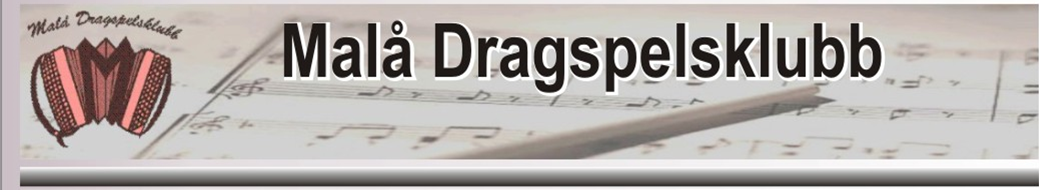 Förslag till Verksamhetsplan28 januari Spelmansstämman i Rökå
11 mars Speldag i Sorsele tillsammans med Arvidsjaur, Lycksele och Sorsele
12 mars Årsmöte i Församlingshemmet
Speciellt möte om flaggning
18 maj Vårkafé, 18.00
1 juni Våravslutning
14 -16 juli Spelstämma i Fromheden
18 juli Spelstämma i Adak. Klubben deltar
4 - 6 augusti Spelmansstämma i Nölviken, MalåAugusti - Höstupptakt
Ev. spelresa under höstenFlera arrangemang kan tillkomma under våren och hösten detaljplaneras längre fram.
Antagen vid årsmötet 12/3 2017